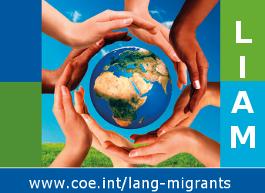 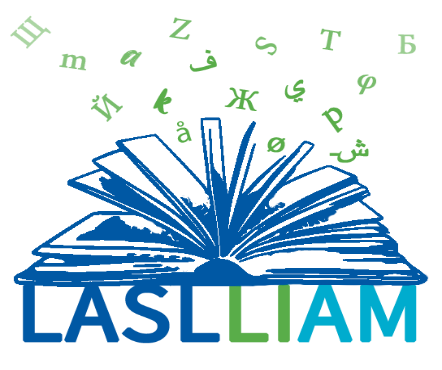 Dit ben ikPortfoliobiografie LASLLIAMColofonDeze portfoliobiografie is ontwikkeld door Stichting Melkweg+:Kaatje DalderopMerel BorgesiusWillemijn StockmannIn opdracht van de Council of Europe.November 2022LASLLIAM:https://rm.coe.int/prems-008922-eng-2518-literacy-and-second-language-learning-couv-texte/1680a70e181	Dit ben ik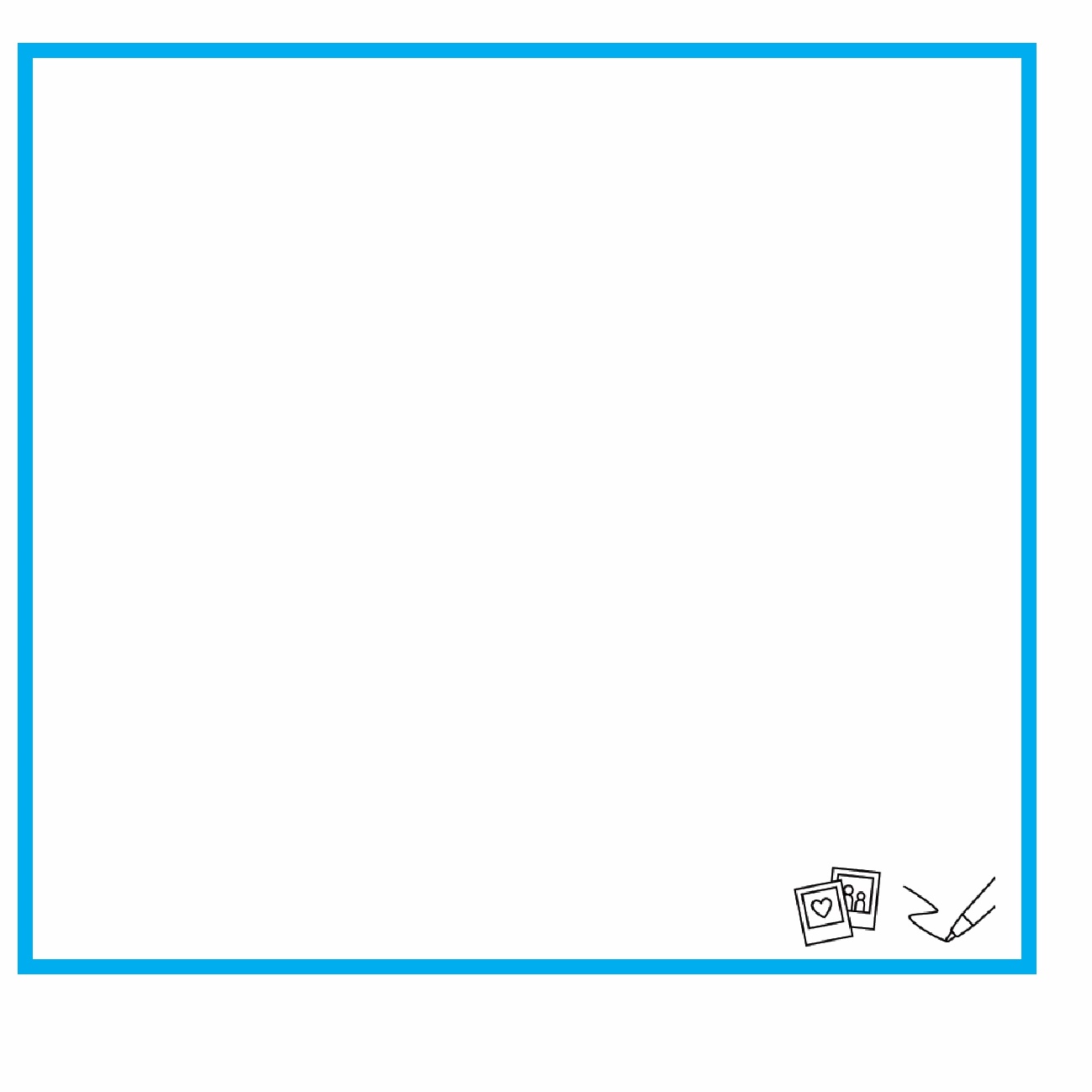 Ik heet	___________________Ik woon in	 ___________________Mijn huis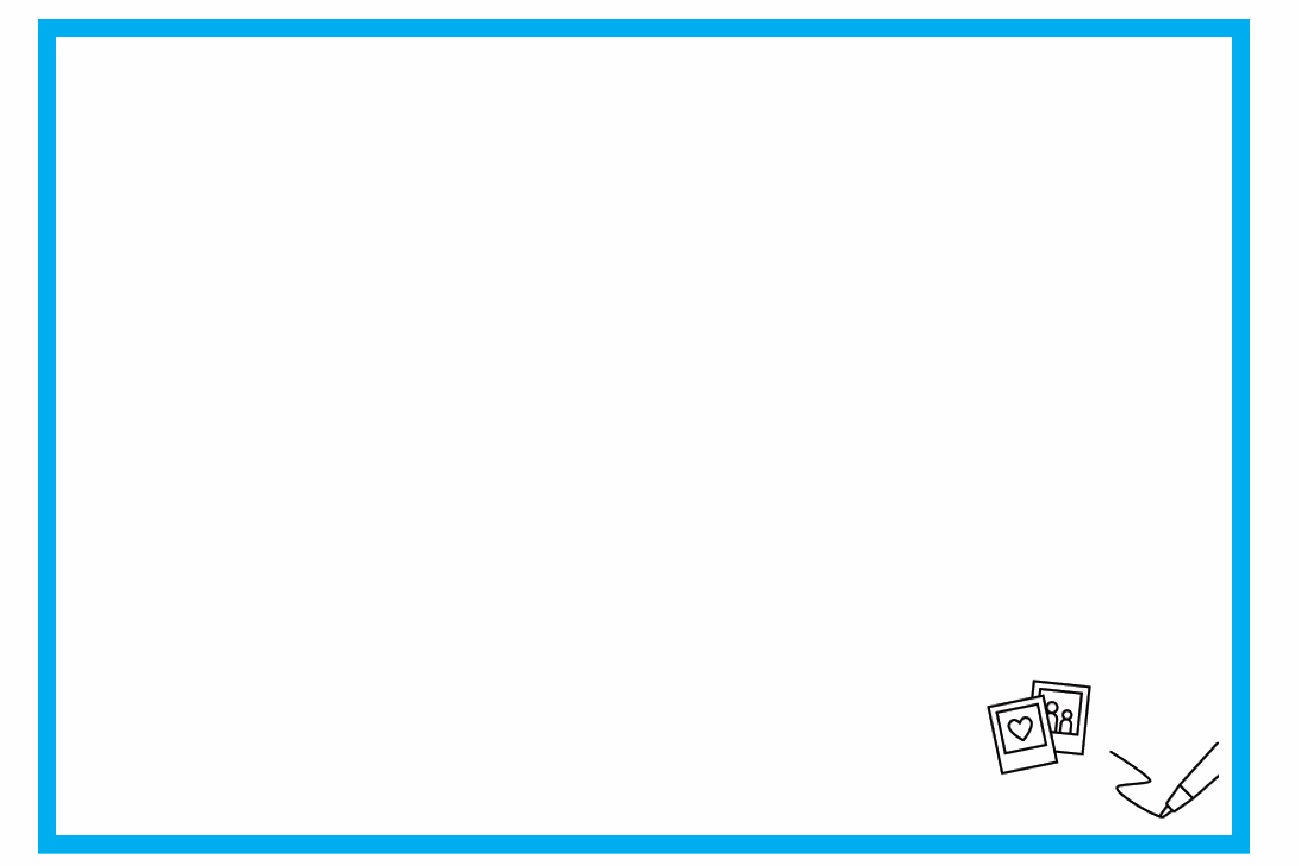 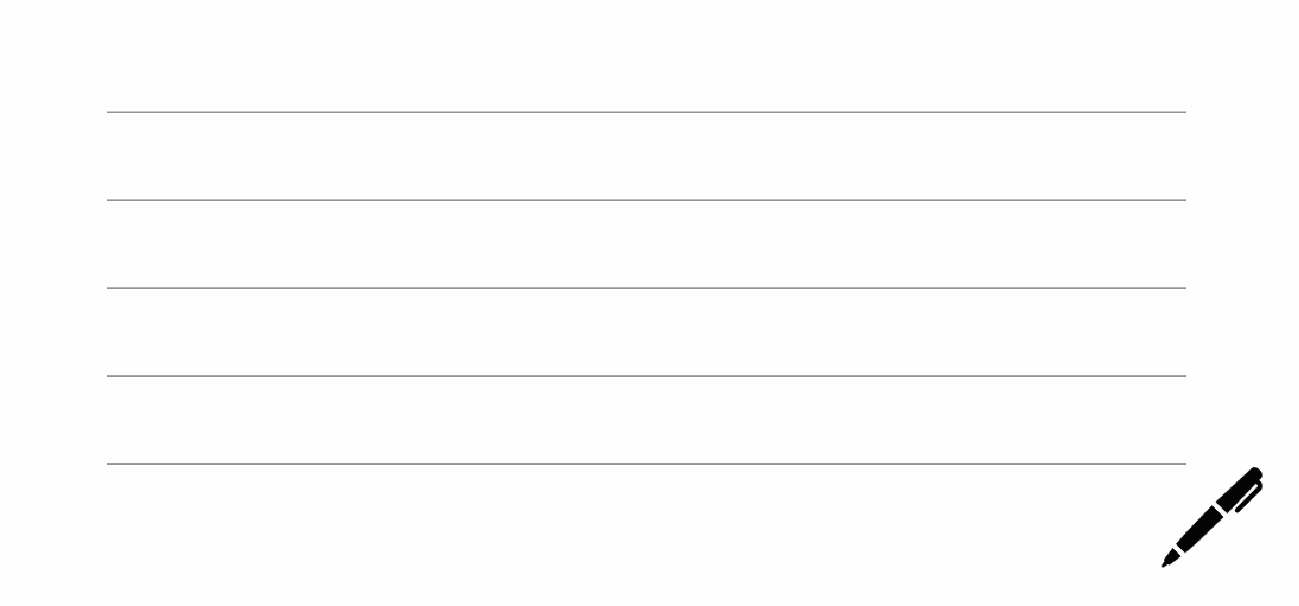 Mijn familieMijn vriendenMensen die mij helpenEen land waar ik van hou 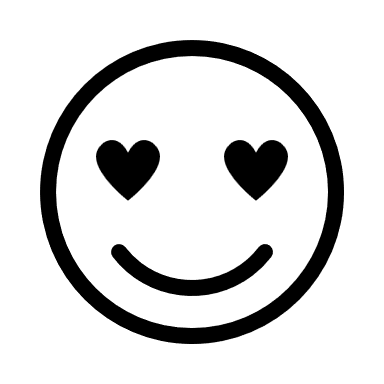 Mijn werk - vroegerZo leerde ik dat:Mijn werk - nu Zo leerde ik dat:2	Eerder lerenDit deed ikTot 10 jaar: Zo leerde ik dat:10 - 15 jaarZo leerde ik dat:Vanaf 15 jaarZo leerde ik dat:Taal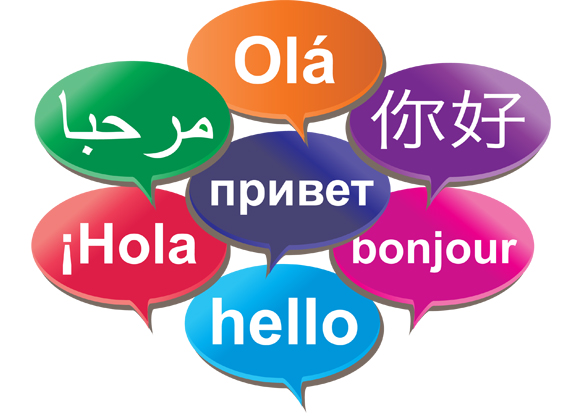 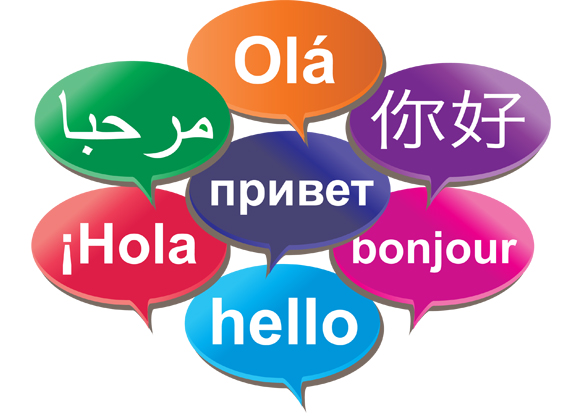 Ik gebruik deze taal			Waar? 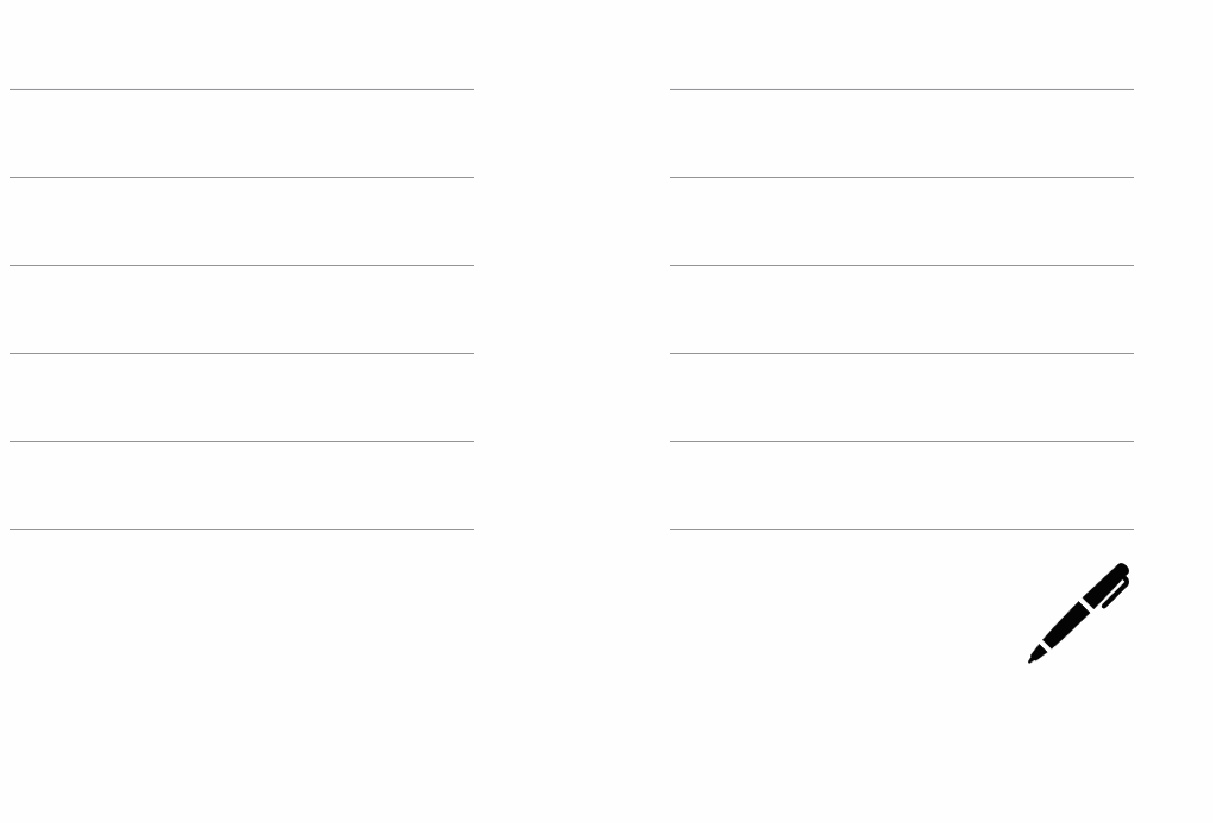 Dit kan ik goedVraag het aan iemand.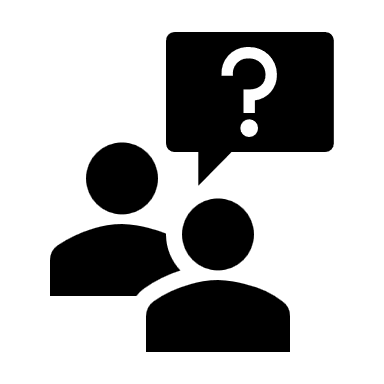 Wat kan ik goed?				Wie zegt dat?3	Dit doe ik nu  Dit doe ik thuisDit is mijn werkDit vind ik leuk4 	Zo ben ikZo ben ik
Vraag het aan iemand: Hoe ben ik?Hier praat ik graag overHiermee help ik mensen graag Hiervan weet ik veel 5	Dit wil ikOver een jaarFamilie									WerkTaalOver vijf jaarFamilie									WerkTaalMijn doelDit wil ik leren: 			_____________________________Zo ga ik het lerenDe mensen die mij helpenHier ben ik nuZo maak ik een stap    xIk help graagIk praat graagIk luister graagIk werk graag doorIk onthoud veelIk ben eerlijkIk leer graag iets nieuwsIk vraag hulpIk kom voor mezelf opIk lach veelIk ben vaak stilIk werk graag alleenIk werk graag samenIk durf te vragenIk durf fouten te makenIk probeer nieuwe dingenIk ben aardigIk ben gastvrijMijn familie zegt…              zegtIk help graagIk praat graagIk luister graagIk werk graag doorIk onthoud veelIk ben eerlijkIk leer graag iets nieuwsIk vraag hulpIk kom voor mezelf opIk lach veelIk ben vaak stilIk werk graag alleenIk werk graag samenIk durf te vragenIk durf fouten te makenIk probeer nieuwe dingenIk ben aardigIk ben gastvrij